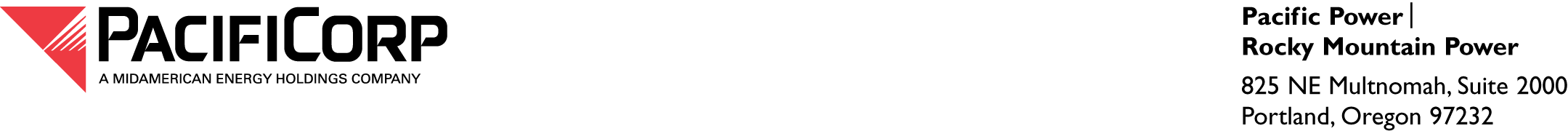 March 12, 2012 ELECTRONIC FILING  OVERNIGHT DELIVERY  Utilities and Transportation Commission Attention:        David Danner		Executive Director and SecretaryRe:    Docket No. UE-120263Report of First Mortgage Bond Offering in Aggregate Principal Amount of $100 million.Dear Mr. Danner: In accordance with  480-100-242(6) and PacifiCorp’s letter dated February 28, 2012 regarding the same matter, PacifiCorp, d.b.a. Pacific Power, submits to the Washington Utilities and Transportation Commission (“Commission”)  the following documents relating to PacifiCorp’s February 28, 2012 offering of $100,000,000 aggregate principal amount of First Mortgage Bonds (the “Bonds”):1.	Prospectus Supplement dated February 28, 2012.2.	Underwriting Agreement between PacifiCorp and J.P. Morgan Securities LLC, dated February 28, 2012.3.	Report of Securities Issued.With regard to the use of the proceeds from the issuance of the Bonds, PacifiCorp intends to use the proceeds to redeem $84 million of tax exempt debt, repay short term debt and for general corporate purposes. Under penalty of perjury, I declare that I know the contents of the enclosed documents, and they are true, correct, and complete. Please contact me at (503) 813-5662 or Carla Bird, Manager, Regulation at (503) 813-5629 if you have any questions about this letter or the enclosed documents. Sincerely, Bruce N. WilliamsVice President and TreasurerEnclosuresCc: Carla Bird 